 Autor: Hana Havlínová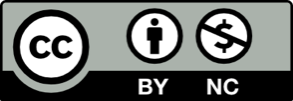 Toto dílo je licencováno pod licencí Creative Commons [CC BY-NC 4.0]. Licenční podmínky navštivte na adrese [https://creativecommons.org/choose/?lang=cs].Video: Jak vznikaly cestyNež si pustíte video, zapište si, co všechno vás napadá, když se řekne cesta. Porovnejte svoje nápady ve dvojici.Než budete pokračovat dál, pusťte si video.Po prvních cestách se možná dopravoval na naše území baltický pazourek. Ve kterém historickém období lidé používali pazourek na výrobu nástrojů?Vyznačte na časovou osu, kdy přibližně na našem území mohly vzniknout první cesty:                                                před naším letopočtem   0    našeho letopočtuJak vznikaly nejstarší cesty, kudy vedly a proč?Myslíte si, že někde ve vašem okolí se nachází cesta, která vznikla dávno v minulosti? Zkuste zjistit její původ a historii. Hledat můžete v obecní kronice, v místních průvodcích nebo se zeptejte starousedlíků. Cestu si můžete vyfotit a vytištěnou nalepit na druhou stranu pracovního listu.Zaznamenejte si do pětilístku, co víte o cestách.                                                                                                               C E S T AJaká je?                                                                       _______________             _______________Co dělá? Co se s ní děje?             _____________         __________________      ________________Věta o 4 slovech:              _______________       ________________      __________________       _________________Synonymum k tématu:(slovo stejného významu)                                              ______________________________                